No caso de a criança recusar o lanche será oferecido o leite, ou a fórmula habitual da criançaNão contém adição de açúcar nas preparações deste cardápio. O leite de vaca é substituído pelo leite zero lactose para os alunos alérgicosA oferta de água é de livre demanda, respeitando o horário de digestão da criançaCardápio sujeito a alterações referente à sazonalidade das frutas, verduras e legumes e disponibilidade das mesmas junto aos fornecedoresNenhum alimento oferecido é frito, pois utilizados um método de preparo com forno combinado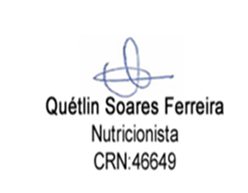 No caso de a criança recusar o lanche será oferecido o leite, ou a fórmula habitual da criançaO leite de vaca é substituído pelo leite zero lactose para os alunos alérgicosA oferta de água é de livre demanda, respeitando o horário de digestão da criançaCardápio sujeito a alterações referente à sazonalidade das frutas, e disponibilidade das mesmas junto aos fornecedoresOs bolos são naturais da fruta/legume, preparados com farinha de trigo integral e farinha de trigo enriquecida com ferro e ácido fólico e açúcar demeraraNenhum alimento oferecido é frito, pois utilizados um método de preparo com forno combinadoNo caso de a criança recusar o lanche será oferecido o leite, ou a fórmula habitual da criançaO leite de vaca é substituído pelo leite zero lactose para os alunos alérgicosA oferta de água é de livre demanda, respeitando o horário de digestão da criançaCardápio sujeito a alterações referente à sazonalidade das frutas, e disponibilidade das mesmas junto aos fornecedoresOs bolos são naturais da fruta/legume, preparados com farinha de trigo integral e farinha de trigo enriquecida com ferro e ácido fólico e açúcar demeraraNenhum alimento oferecido é frito, pois utilizados um método de preparo com forno combinado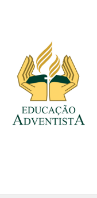 ESCOLA INFANTIL ADVENTISTAESCOLA INFANTIL ADVENTISTAESCOLA INFANTIL ADVENTISTAESCOLA INFANTIL ADVENTISTAQuétlin SoaresNutricionistaCRN:46649Berçário I - 6 a 11 meses Berçário I - 6 a 11 meses Berçário I - 6 a 11 meses Berçário I - 6 a 11 meses Berçário I - 6 a 11 meses Quétlin SoaresNutricionistaCRN:46649CARDÁPIO 5Dia da semanaCARDÁPIO 5Dia da semanaRefeição da ManhãSegunda à Sexta feira7h30AlmoçoSegunda à quinta 10h30 e 12h30Sexta feira 10h30 e 12hLanche da tardeSegunda à quinta 14hSexta feira 13h30 só p/ integral, e 15hPré JantaSegunda à quinta 16hSexta feira 15hSegunda-feiraSegunda-feiraMingau de amaranto, fruta da estação ou leite ou fórmula*Purê de batata doce com castanha de cajuArroz integralFeijão carioca enriquecidoFruta da estação  ou leite ou fórmula *Sopa de Feijão com Macarrão  de letrinhasTerça- feiraTerça- feiraFruta da estação, aveia ou leite ou fórmula*Purê de Batata com castanha de caju e azeite BeterrabaFeijão Carioca EnriquecidoFruta da estação  ou leite ou fórmula*Canja de legumes Quarta - feiraQuarta - feiraPapa de manga, banana e chia ou leite, ou fórmula*Purê de Abóbora com cenoura ralada Arroz brancoLentilha enriquecidaFruta da estação ou leite ou fórmula*Sopa de ervilha com macarrãoQuinta - feiraQuinta - feiraMingau de aveia com ameixa ou leite ou fórmula*Purê de Inhame com castanha-do-pará e salsinhaBrócolis refogadoFeijão Carioca EnriquecidoFruta da estação  ou leite ou fórmula*Creme de mandioquinhaSexta - feiraSexta - feiraPapa de mamão/ banana e aveia ou leite ou fórmula*Purê de Mandioca com farinha de amêndoasChuchu refogadoOvo cozido apenas para crianças a partir de 8 mesesFeijão carioca enriquecidoSalada de Frutas ou leite ou fórmula*Sopa cremosa de legumesESCOLA INFANTIL ADVENTISTAESCOLA INFANTIL ADVENTISTAESCOLA INFANTIL ADVENTISTAESCOLA INFANTIL ADVENTISTAQuétlin SoaresNutricionistaCRN:46649Cardápio Berçário II – 1 ano a 1 ano e 11 MesesCardápio Berçário II – 1 ano a 1 ano e 11 MesesCardápio Berçário II – 1 ano a 1 ano e 11 MesesCardápio Berçário II – 1 ano a 1 ano e 11 MesesCardápio Berçário II – 1 ano a 1 ano e 11 MesesQuétlin SoaresNutricionistaCRN:46649CARDÁPIO 5Dia da semanaCARDÁPIO 5Dia da semanaRefeição da ManhãSegunda à Sexta feira7h30AlmoçoSegunda à quinta 10h30 e 12h30Sexta feira 10h30 e 12hLanche da TardeSegunda à quinta 14hSexta feira 13h30 só p/ integral, e 15hPré jantaSegunda à quinta 16hSexta feira 15hSegunda-feiraSegunda-feiraFruta da estação, maracujá, bisnaguinha integral  com patê e  queijo branco ou leite ou fórmula*Tomate/ AlfaceArroz Integral Feijão Carioca Enriquecido/ Assado de palmito/Abobrinha refogadaFruta da estação, Suco de maracujá, Wraps ou leite ou fórmula*Sopa de Feijão com Macarrão  de letrinhasTerça- feiraTerça- feiraFruta da estação, suco de beterraba e maçã, mini hambúrguer  ou leite ou fórmula*Tomate/beterrabaArroz Branco / Feijão Carioca Enriquecido/ Picadinho de glúten com molho/ Purê de batataFruta da estação, suco de laranja, Bolo de coco ou leite ou fórmula*Canja de legumes Quarta - feiraQuarta - feiraFruta da estação, suco de goiaba, Pão de queijo ou leite ou fórmula*Alface/ Tomate Arroz Branco/ Lentilha enriquecida/ hambúrguer de quinua com beterraba/ Batata assadaFruta da estação, suco de acerola, cookies de aveia  ou leite ou fórmula*Sopa de ervilha com macarrãoQuinta - feiraQuinta - feiraMingau de aveia com ameixa ou leite ou fórmula*Salada de grão-de-bico/ tomate Arroz Branco / Feijão Carioca Enriquecido/ Rondelle ao molho sugo/Brócolis no vaporFruta da estação, Suco de abacaxi, Pão integral com patê de tomate seco ou leite ou fórmula*Creme de mandioquinhaSexta - feiraSexta - feiraFruta da estação, iogurte de morango e flocos de milho ou leite ou fórmula*Alface /tomateArroz branco/Feijão carioca enriquecido/ ovo “frito”/chuchu refogadoSalada de Frutas ou leite ou fórmula*Sopa cremosa de legumesESCOLA INFANTIL ADVENTISTAESCOLA INFANTIL ADVENTISTAESCOLA INFANTIL ADVENTISTAQuétlin SoaresNutricionistaCRN:46649Cardápio Mini Maternal – 2 anos a 2 anos e 11 Meses e Maternal – 3 anos a 3 anos e 11 meses                Cardápio Mini Maternal – 2 anos a 2 anos e 11 Meses e Maternal – 3 anos a 3 anos e 11 meses                Cardápio Mini Maternal – 2 anos a 2 anos e 11 Meses e Maternal – 3 anos a 3 anos e 11 meses                Cardápio Mini Maternal – 2 anos a 2 anos e 11 Meses e Maternal – 3 anos a 3 anos e 11 meses                Quétlin SoaresNutricionistaCRN:46649CARDÁPIO 5Dia da semanaRefeição da ManhãSegunda à Sexta feira7h30AlmoçoSegunda à quinta 10h30 e 12h30Sexta feira 10h30 e 12hLanche da TardeSegunda à quinta 14hSexta feira 13h30 só p/ integral, e 15hPré jantaSegunda à quinta 16hSexta feira 15hSegunda-feiraFruta da estação, maracujá, bisnaguinha integral  com patê e  queijo branco ou leite ou fórmula*Tomate/ AlfaceArroz Integral Feijão Carioca Enriquecido/ Assado de palmito/Abobrinha refogadaFruta da estação, Suco de maracujá, wraps ou leite ou fórmula*Sopa de Feijão com Macarrão  de letrinhasTerça- feiraFruta da estação, suco de beterraba e maçã, mini hambúrguer  ou leite ou fórmula*Tomate/beterrabaArroz Branco / Feijão Carioca Enriquecido/ Picadinho de glúten com molho/ Purê de batataFruta da estação, suco de laranja, Bolo de coco ou leite ou fórmula*Canja de legumes Quarta - feiraFruta da estação, suco de goiaba, Pão de queijo ou leite ou fórmula*Alface/ Tomate Arroz Branco/ Lentilha enriquecida/ hambúrguer de quinua com beterraba/ Batata assadaFruta da estação, suco de acerola, cookies de aveia  ou leite ou fórmula*Sopa de ervilha com macarrãoQuinta - feiraFruta da estação, suco de tangerina, crepioca ou leite ou fórmula*Salada de grão-de-bico/ tomate Arroz Branco / Feijão Carioca Enriquecido/ Rondelle ao molho sugo/Brócolis no vaporFruta da estação, Suco de abacaxi, Pão integral com patê de tomate seco ou leite ou fórmula*Creme de mandioquinhaSexta - feiraFruta da estação, iogurte de morango e flocos de milho ou leite ou fórmula*Alface /tomateArroz branco/Feijão carioca enriquecido/ ovo “frito”/chuchu refogadoSalada de Frutas ou leite ou fórmula*Sopa cremosa de legumes